Temat: Jezu ufam Tobie – co to oznacza w praktyce?Uczynki miłosierdzia wzglądem duszy
1. Grzeszących upominać. 
2. Nieumiejętnych pouczać. 
3. Wątpiącym dobrze radzić. 
4. Strapionych pocieszać. 
5. Krzywdy cierpliwie znosić. 
6. Urazy chętnie darować. 
7. Modlić się za żywych i umarłych. 

Uczynki miłosierdzia względem ciała
1. Głodnych nakarmić. 
2. Spragnionych napoić. 
3. Nagich przyodziać. 
4. Podróżnych w dom przyjąć. 
5. Więźniów pocieszać. 
6. Chorych nawiedzać. 
7. Umarłych pogrzebać.Praca domowa: Proszę napisać uczynki miłosierdzia względem duszy i ciała, szeregując je według własnego uznania – (tzn. co dla Was jest najważniejsze)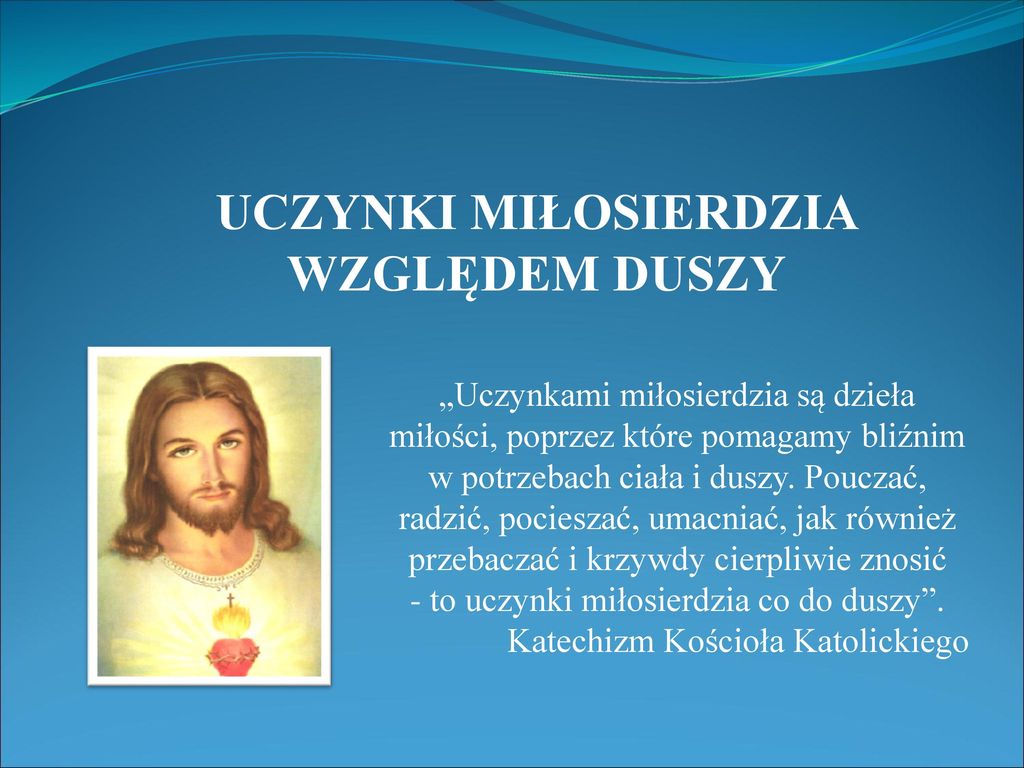 